УНИВЕРЗИТЕТ У БЕОГРАДУ                                                                                              Образац  Е1/а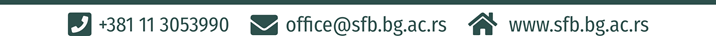 ШУМАРСКИ ФАКУЛТЕТ                                                                                                      ДОКТОРСКЕ СТУДИЈЕКнеза Вишеслава 1                    СЛУЖБИ ЗА НАСТАВУ И СТУДЕНТСКА ПИТАЊАСАГЛАСНОСТ О ПОТЕНЦИЈАЛНОМ МЕНТОРСТВУПрезиме, име једног родитеља и име кандидата: _____________________________________________________________________________________________________________Студијски програм / изборни модул: ________________________________________________________________________________________________________________________За наведеног кадидата прихватам да обављам дужности и обавезе потенцијалног ментора дефинисане у члану 21. Правилника о докторским студијама.У овом тренутку сам ментор _______(уписати број) доктораната, као и потенцијални ментор за следећи број студената докторских студија _____________.Датум:_____________________________________________________________Потпис ангажованог наставника на одговарајућем студијском програму или модулу за који се кандидат определио